r																			draft version 3-15-2017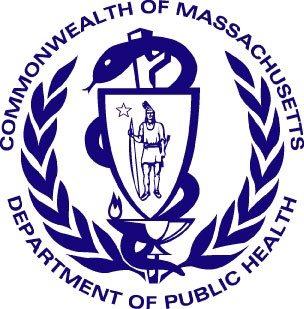 Massachusetts Department of Public Health Determination of NeedAffiliated PartiesApplication Date: 06/22/2022Application Number: 20072809-ASApplicant InformationApplicant Name: New England Surgery Center, LLCContact Person:    Norma BaconTitle: AdministratorPhone: 9789224670E-mail: nbacon@ne-surgerycenter.orgAffiliated Parties1.9 Affiliated Parties: List all officers, members of the board of directors, trustees, stockholders, partners, and other Persons who have an equity or otherwise controlling interest in the application.Document Ready for FilingWhen document is complete click on "document is ready to file". This will lock in the responses and date and time stamp the form. To make changes to the document un-check the "document is ready to file" box.Edit document then lock file and submit Keep a copy for your records. Click on the "Save" button at the bottom of the page. To submit the application electronically, click on the "E-mail submission to Determination of Need" button.This document is ready to file? YesDate/time Stamp: 06/24/2022 10:33 amE-mail submission to Determination of NeedAdd/ Del RowsName (Last)Name (First)Mailing AddressCityStateAffiliationPosition with affiliated entity (or with Applicant)Stock, shares, or partnershipPercent Equity (numbers only)Convictions or     violationsList other health care facilities affiliated withBusiness relationship with Applicant+/-ZachareasMichael29 University LaneManchesterMAShares36%NoNew England UrologyYes+/-McLaughlinRobert121 Pine St.ManchesterMAShares18%NoNorth Shore ShoulderYes+/-PatelMinesh24 Holyoke St., #1BostonMAShares14%NoNorth Shore Pain ManagementYes+/-ChrzanowskiDavid21 Harold St.ManchesterMAShares8%NoNorth Shore ENTYes+/-MuggeRichard20 Boren LaneBoxfordMAShares7%NoNorth Shore ENTYes+/-BanvillePaul129 Main St.AtkinsonNHShares6%NoNo+/-GlavasIoannis201 Willow RoadNahantMAShares6%NoThe Glavas Centre for Occulo- Facial Plastics and Reconstructive SurgeryYes+/-LoMonacoAnthony690 Bay RoadHamiltonMAShares5%NoNorth Shore Pain ManagementYes